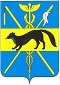 СОВЕТ НАРОДНЫХ ДЕПУТАТОВ БОГУЧАРСКОГО МУНИЦИПАЛЬНОГО РАЙОНА ВОРОНЕЖСКОЙ ОБЛАСТИРЕШЕНИЕот «25»декабря 2017 г. № 43г. БогучарОб утверждении Положенияо юридической экспертизе проектов муниципальных правовых актов Совета народных депутатов Богучарского муниципального района Воронежской областиВ целях повышения качества муниципальных правовых актов, принимаемых Советом народных Богучарского муниципального района, недопущения возникновения противоречий между федеральным, областным законодательством и муниципальными правовыми актами, Совет народных депутатов Богучарского муниципального районаре ш и л:1.Утвердить прилагаемоеПоложение о юридической экспертизе проектов муниципальных правовых актов Совета народных депутатов Богучарского муниципального района Воронежской области.2. Уполномочить администрацию Богучарского муниципального района Воронежской области на проведение юридической экспертизы проектов муниципальных правовых актов Совета народных депутатов Богучарского муниципального района Воронежской области.3. Опубликовать настоящее решение вВестнике органов местного самоуправления Богучарского муниципального района.4. Контроль за выполнением данного решения возложить на постоянную комиссию Совета народных депутатов Богучарского муниципального района по бюджету, финансам, налогам и предпринимательству (Булах И.П.)и заместителя главы администрации Богучарского муниципального района – руководителя аппарата администрации района СамодуровуН.А..Председатель Совета народных депутатовБогучарского муниципального районаЮ.В. ДорохинаГлава Богучарского муниципального районаВ.В. КузнецовПриложение к решениюСовета народных депутатовБогучарского муниципального районаот25.12.2017 № 43Положение о юридической экспертизе проектов муниципальных правовых актов Совета народных депутатовБогучарского муниципального района
Настоящее положение определяет цели и задачи проведения юридической экспертизы проектов муниципальных правовых актов Совета народных депутатов Богучарского муниципального района Воронежской области.1. Проекты муниципальных правовых актов Совета народных депутатов Богучарского муниципального района Воронежской области, проходят обязательную юридическую экспертизу. 2. Целями экспертизы являются:- проверка соответствия проекта муниципального правового акта Совета народных депутатов Богучарского муниципального района Воронежской области (далее – Проект) Конституции Российской Федерации, Федеральным законам, законам Воронежской области, Уставу Богучарского муниципального района и нормативным правовым актам Богучарского муниципального района;- оценка юридического качества Проекта.3. Юридическая экспертиза проектов муниципальных правовых актов Совета народных депутатов Богучарского муниципального районапроводится специалистом администрации Богучарского муниципального района, на которого возложена обязанность по проведению юридической экспертизы (далее – специалист администрации),4. Юридическая экспертиза проекта муниципального правового акта Совета народных депутатов Богучарского муниципального района проводится последующим вопросам:1) соблюдены ли установленные процедуры подготовки и согласования проекта муниципального правового акта Совета народных депутатов Богучарского муниципального района;2) имеется ли предмет правового регулирования, нуждающийся в регламентации на уровне муниципального правового акта Совета народных депутатов Богучарского муниципального района;3) относятся ли вопросы, составляющие предмет правового регулирования, к ведению Совета народных депутатов Богучарского муниципального района либо совместному ведению Воронежской области и Богучарского муниципального района, не содержит ли Проект положений, регулирующих вопросы, отнесенные к исключительному ведению иных органов местного самоуправления Богучарского муниципального района, либо вопросы, которые не могут подпадать под законодательное регулирование;4) соответствует ли Проект принципам и нормам права, закрепленным в Конституции Российской Федерации, федеральных законах и действующих актах международного права,законах Воронежской области, УставеБогучарского муниципального района и нормативных правовых актахБогучарскогомуниципального района, предполагается ли в качестве условия принятия Проекта внесение изменений в УставБогучарского муниципального района и нормативные правовые акты Богучарскогомуниципального района;5) обеспечена ли в Проекте полнота нормативно-правового регулирования общественных отношений, составляющих его предмет, не остались ли неурегулированными существенные вопросы, которые входят в предмет Проекта, не содержит ли Проект положений по вопросам, которые должны регулироваться другими нормативными правовыми актами Богучарскогомуниципального района;6) соответствует ли Проект по своему юридическому качеству требованиям, предъявляемым к нормативному правовому акту: соблюдены ли правила законодательной техники, требования к использованию юридической терминологии (правильное использование терминов, их единство по всему тексту Проекта, четкость, доступность для понимания); соответствуют ли названия статей, глав и Проекта в целом их содержанию; не нуждается ли текст Проекта в лингвистической доработке (стилистической и лексической).5. По результатам юридической экспертизы в случае выявления замечаний готовится письменное заключение, которое должно содержать информацию о наименовании проекта муниципального правового акта, дату проведения юридической экспертизы, замечания, должность и подпись специалиста администрации. При отсутствии замечаний к Проекту специалист администрации ставит визу согласования на оборотной стороне первой станицы документа.